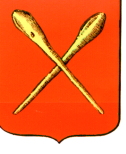 О  прекращении полномочий старост сельских  населенных пунктов   муниципального образованиягород Алексин     В соответствии с Федеральным законом от 06.10 2003  №131-ФЗ «Об общих принципах организации местного самоуправления в Российской Федерации», Законом Тульской области от 30.11.2017 №83-ЗТО «О сельских старостах в Тульской области», решением Собрания депутатов муниципального образования город Алексин от 14.12.2018 №6(51).19 «Об утверждении положения о сельских старостах в муниципальном образовании город Алексин», на основании Устава  муниципального образования город Алексин, Собрание депутатов муниципального образования город Алексин  РЕШИЛО:1. Считать прекращенными полномочия старосты д.Курагино, Малова Александра Николаевича,  в связи с окончанием срока полномочий.            2. Обнародовать настоящее решение путем его размещения на официальном сайте муниципального  образования  город  Алексин в сети "Интернет" и в местах официального обнародования муниципальных правовых актов муниципального образования город Алексин.3.  Решение вступает в силу со дня его принятия.Тульская областьТульская областьМуниципальное образование город АлексинМуниципальное образование город АлексинСобрание депутатовСобрание депутатов РЕШЕНИЕ                            РЕШЕНИЕ                           от   23  августа   2023 года        №4(38).15 Глава муниципального образования город Алексин                         Э.И. Эксаренко